     13 января в детском саду прошло развлечение «Пришла коляда- отворяй ворота!». Цель  этого праздника  - приобщить детей к русской традиционной культуре, познакомить их с обрядом колядования на Руси, прививать любовь и уважение к традициям и культуре своей страны, воспитывая чувство патриотизма.На празднике дети  пели  колядки, водили хороводы, играли, гадали. Родители готовили костюмы. Воспитатели и дети колядовали по саду, побывали у заведующей Натальи Ивановны, методиста Оксаны Александровны. Во вех группах радостно   встречали гостей. 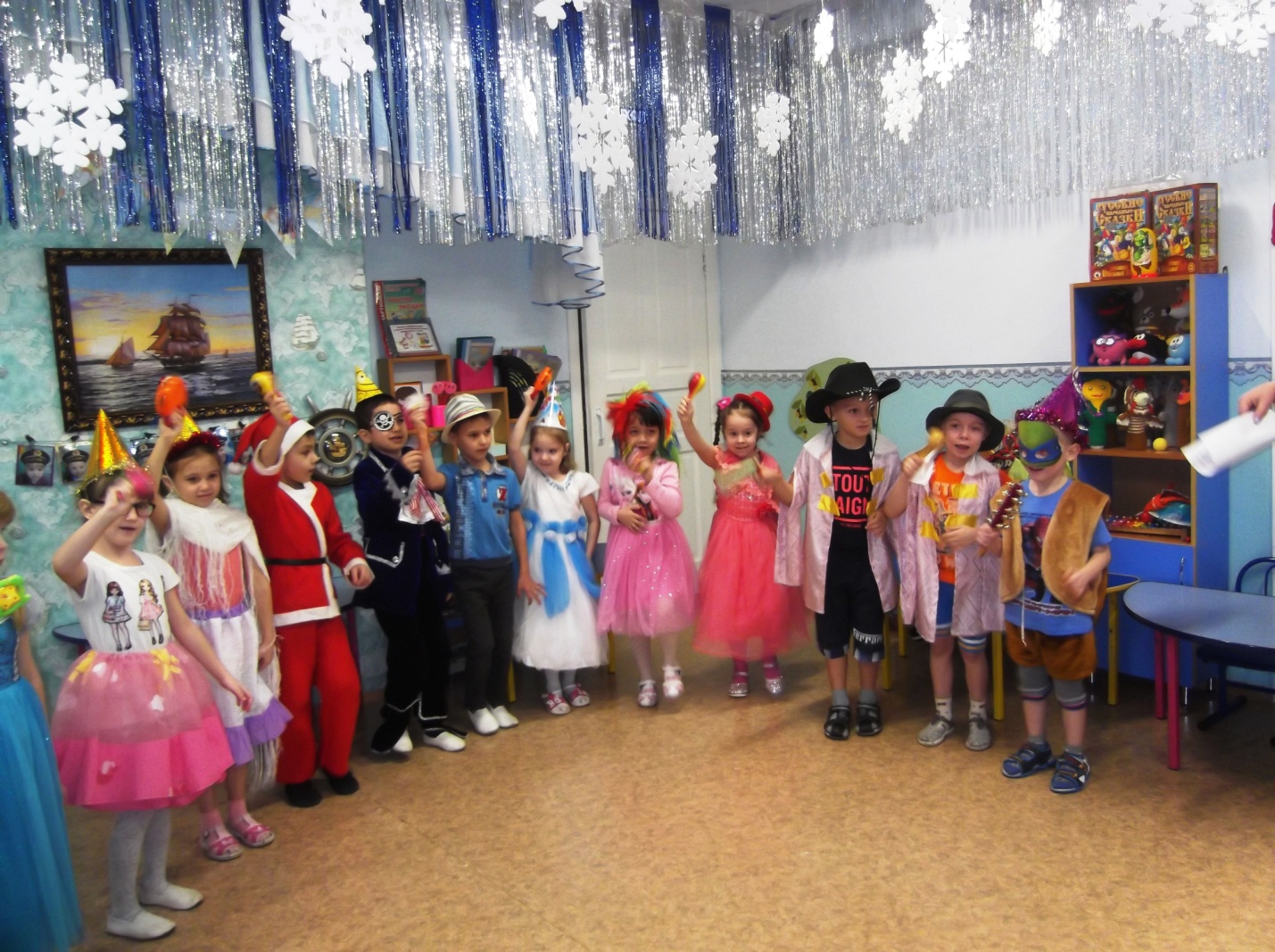 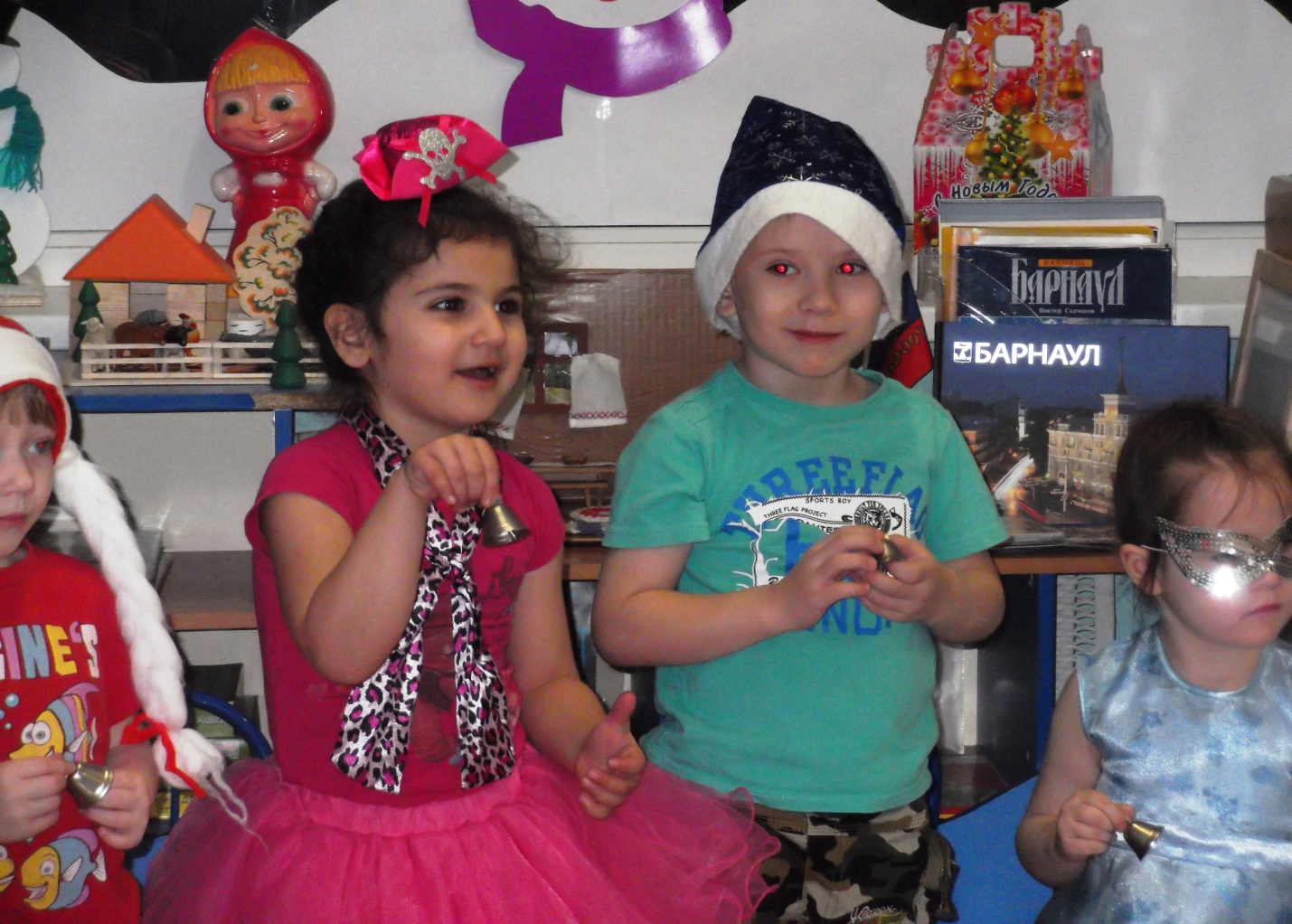 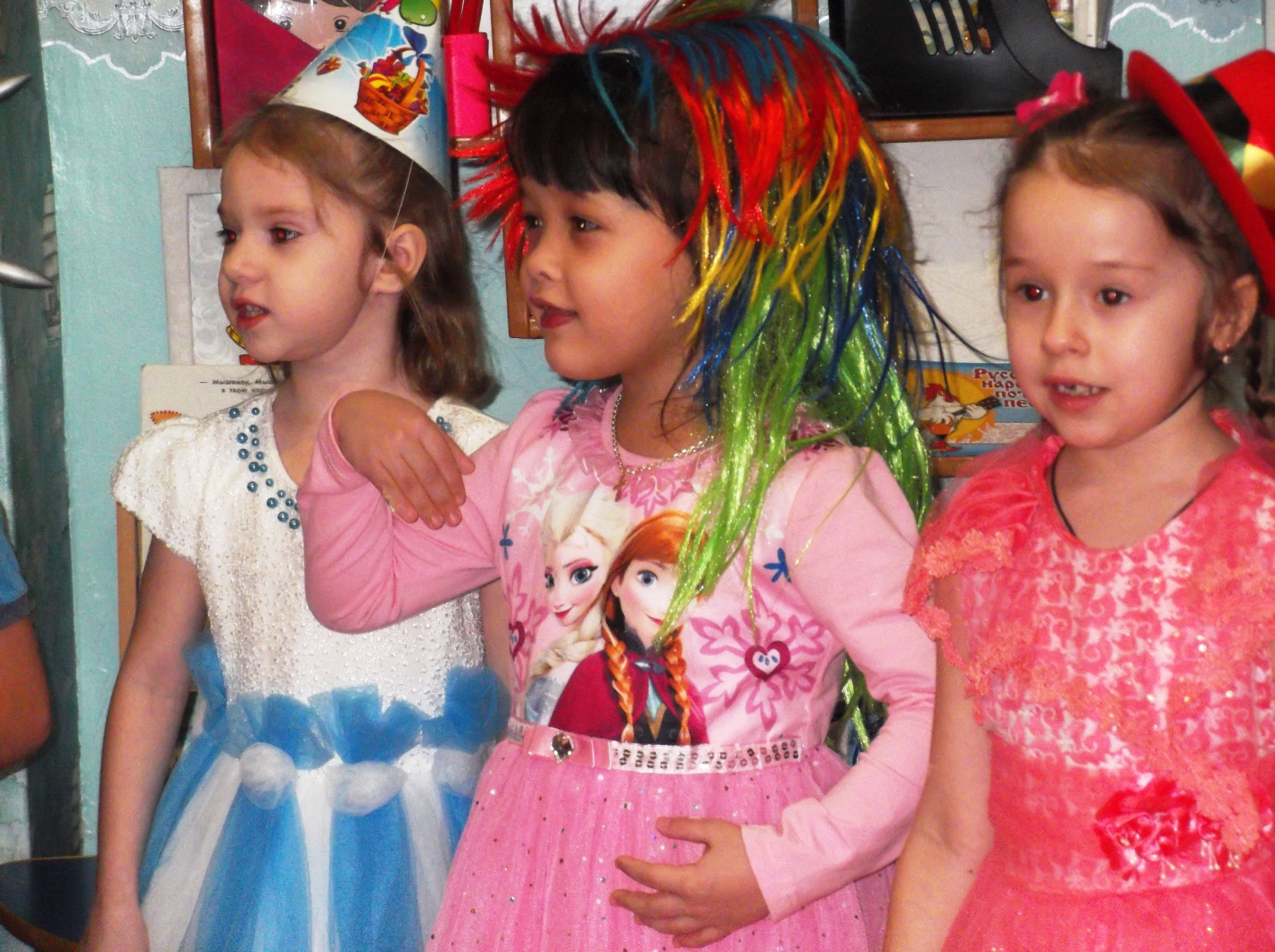 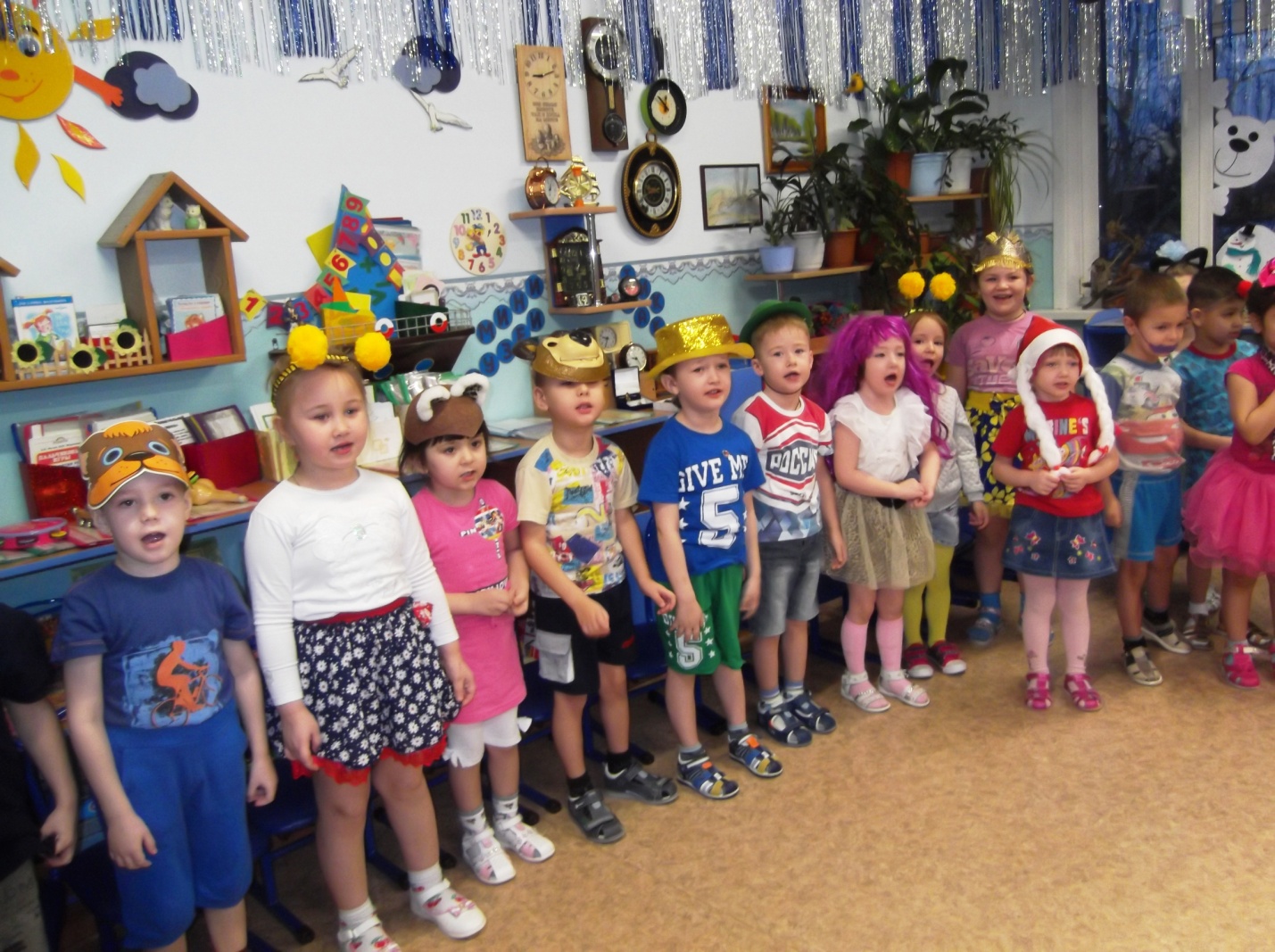 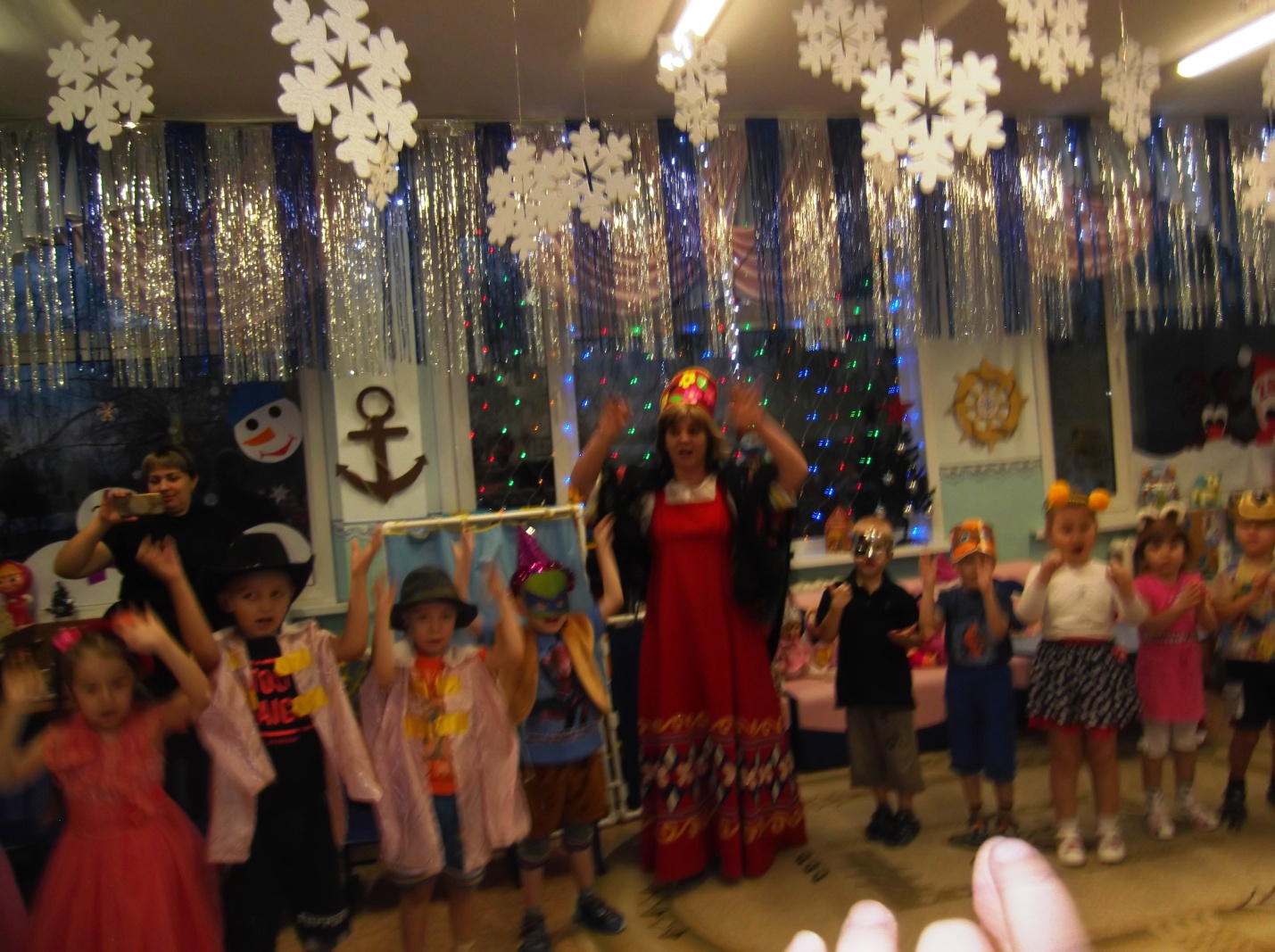 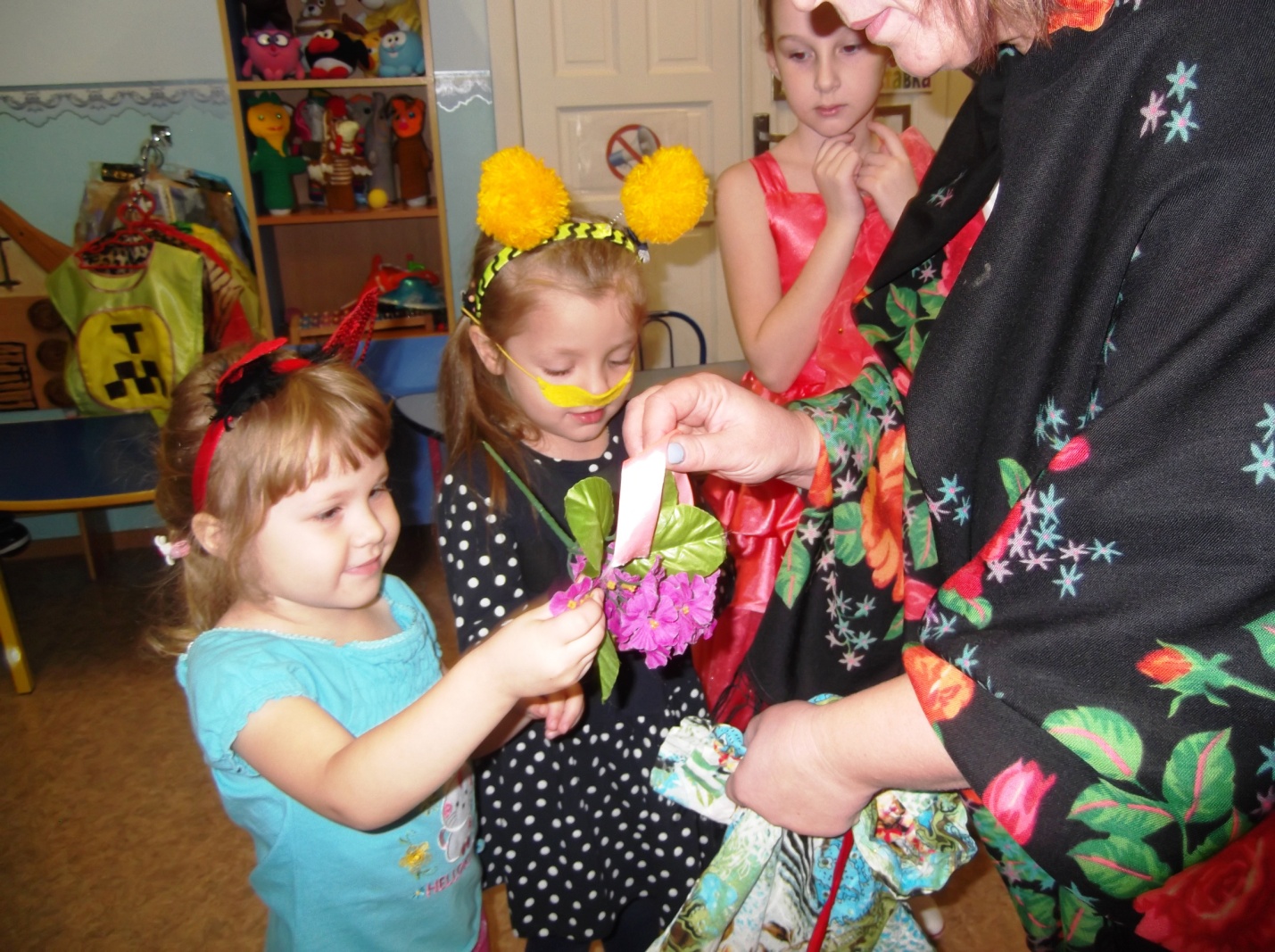 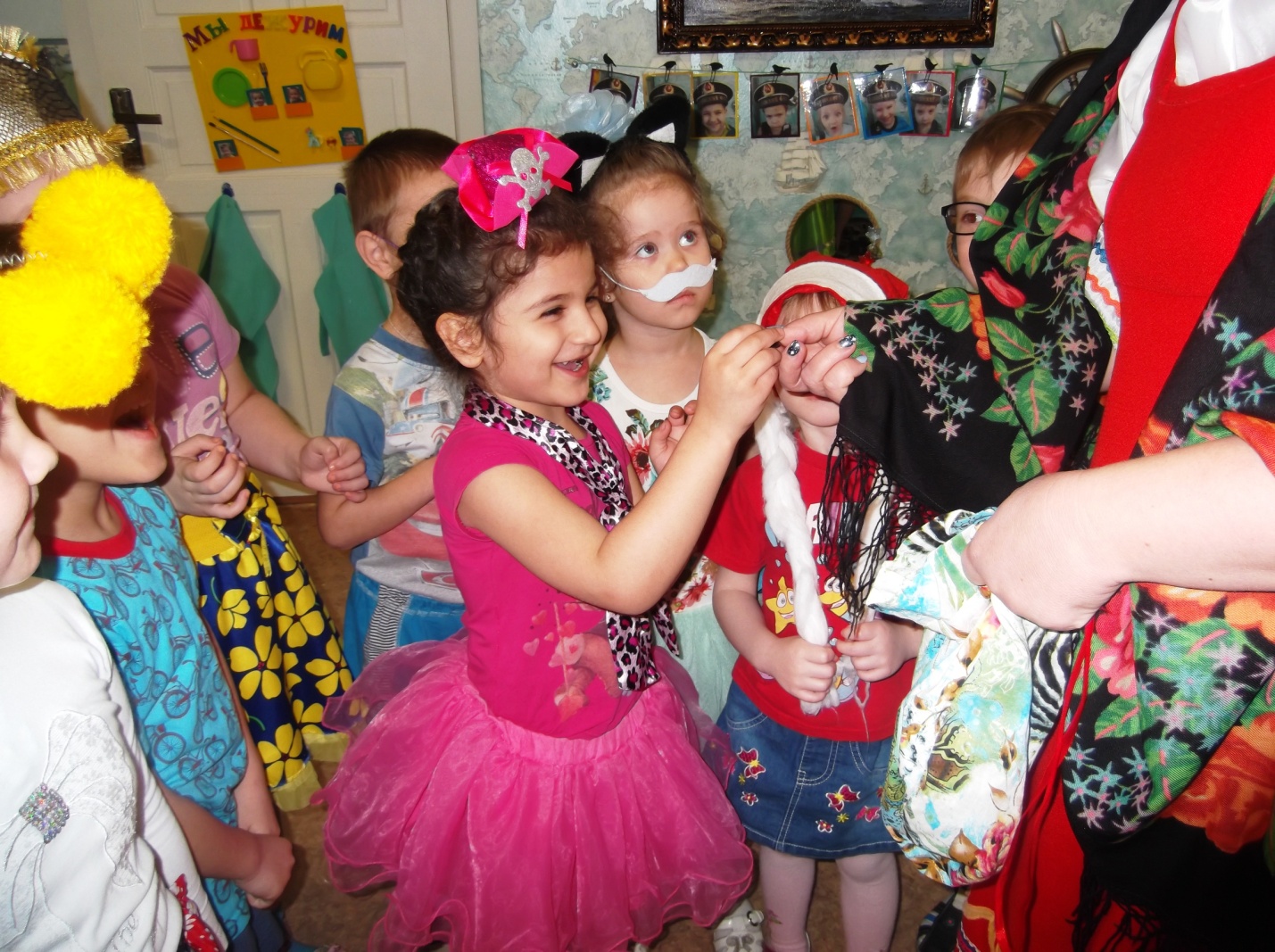 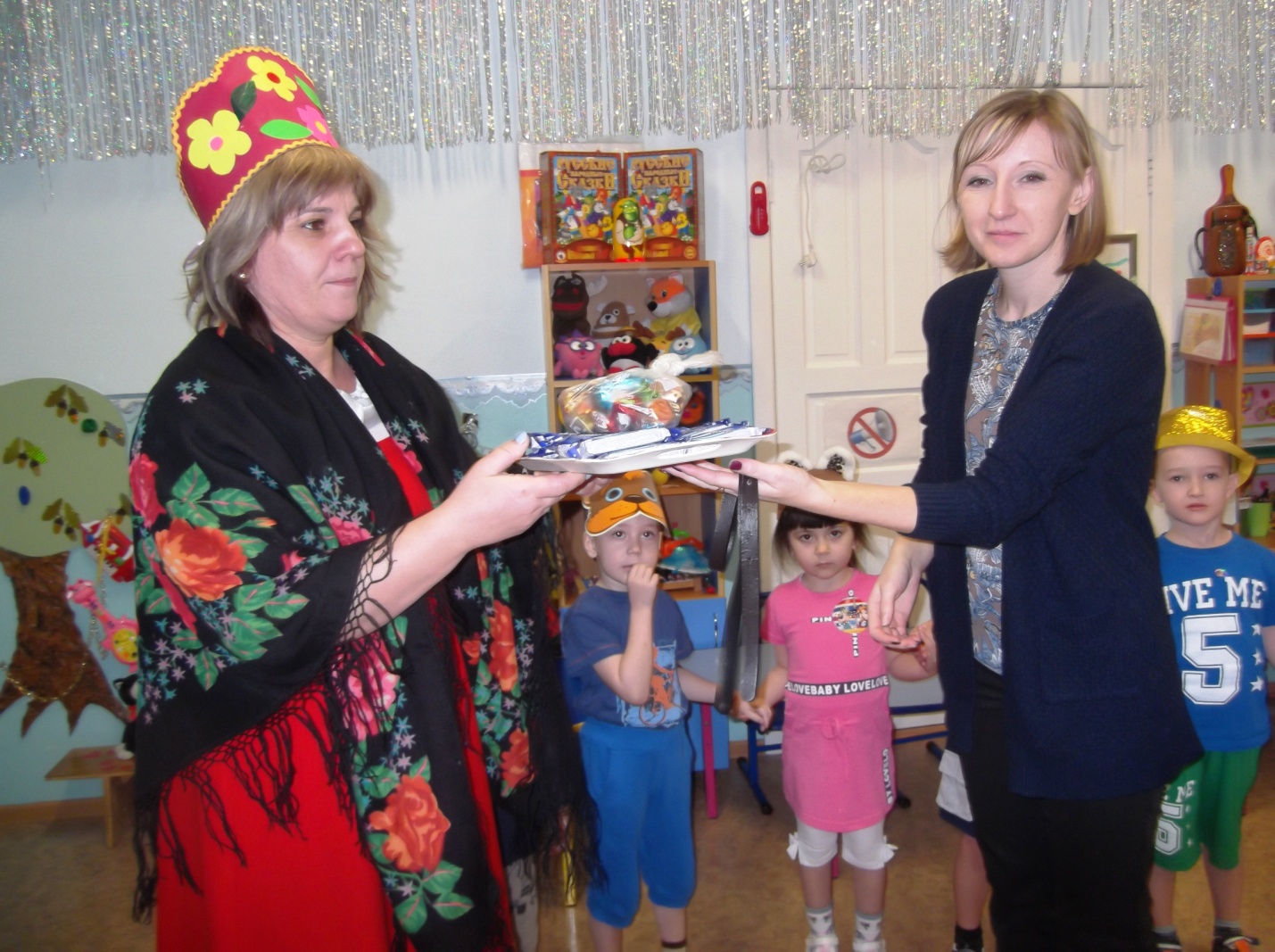 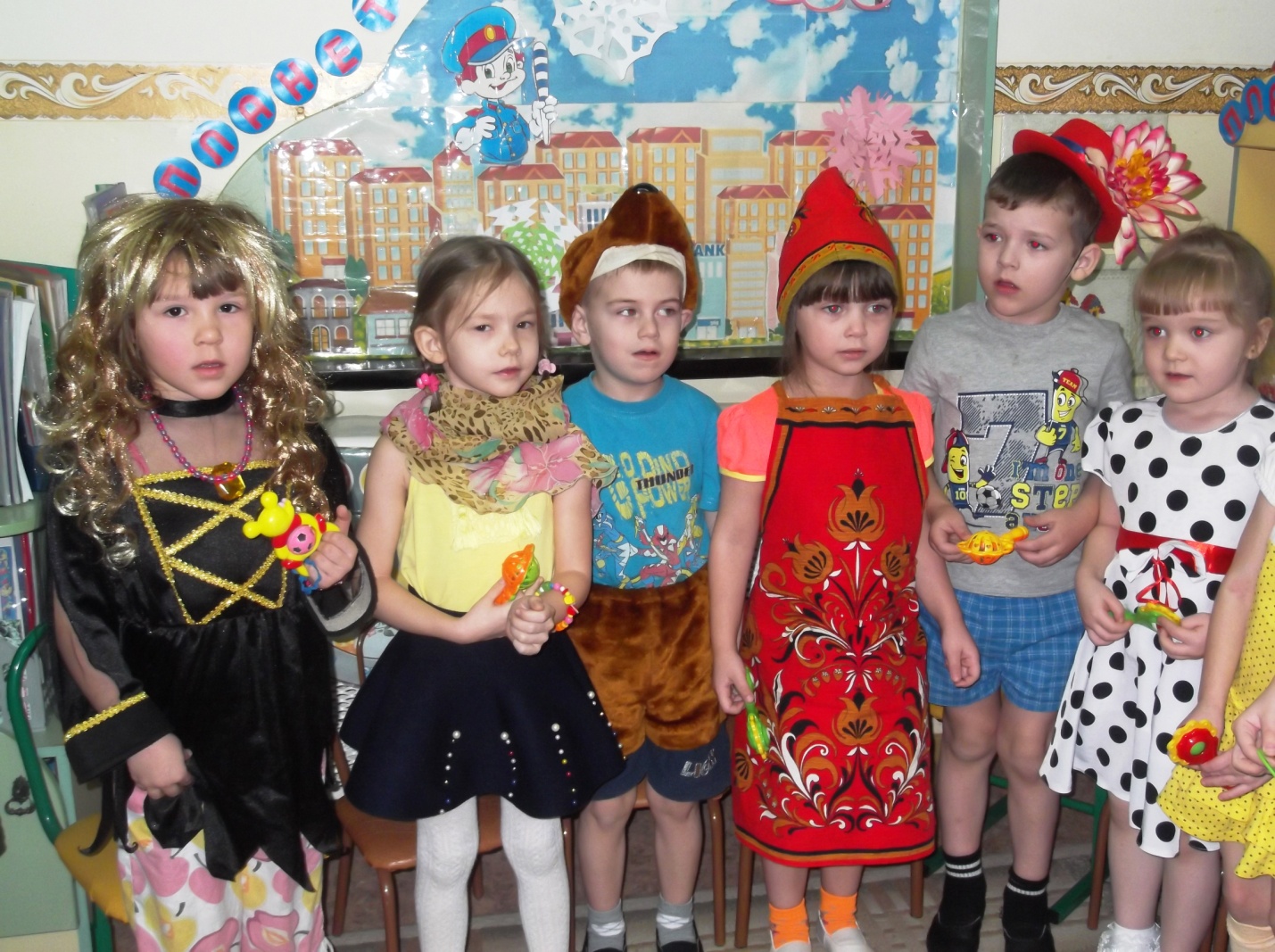 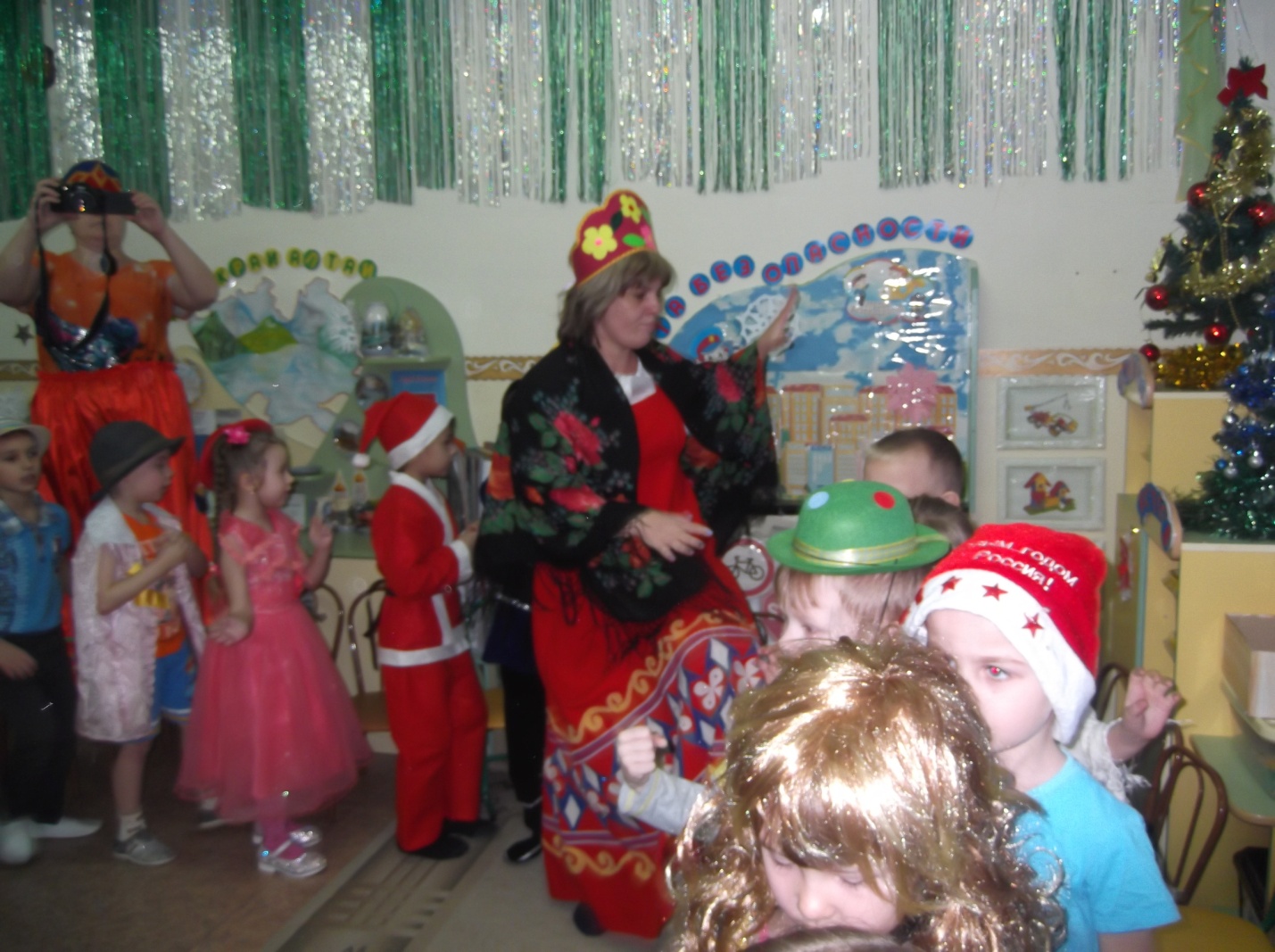 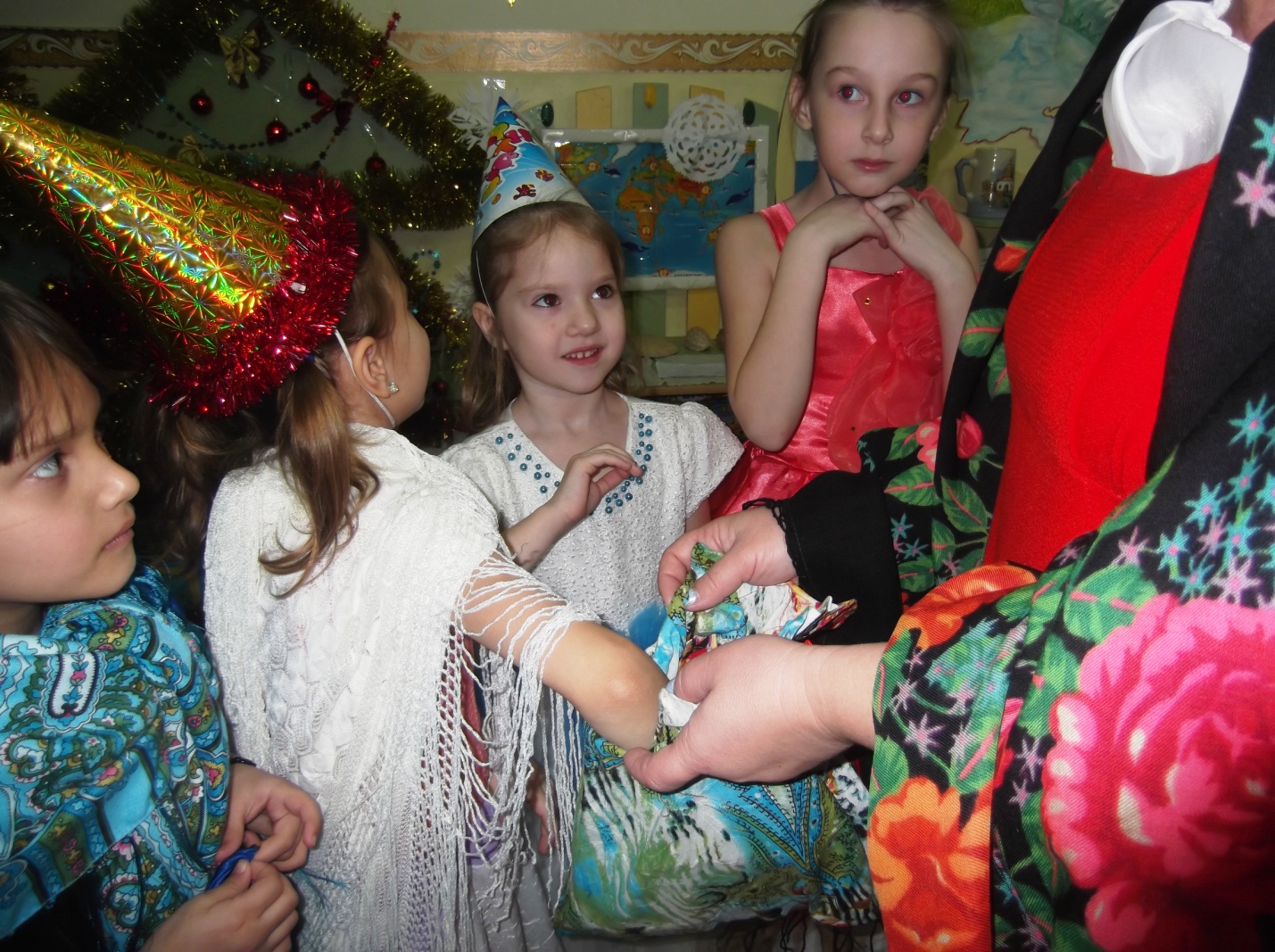 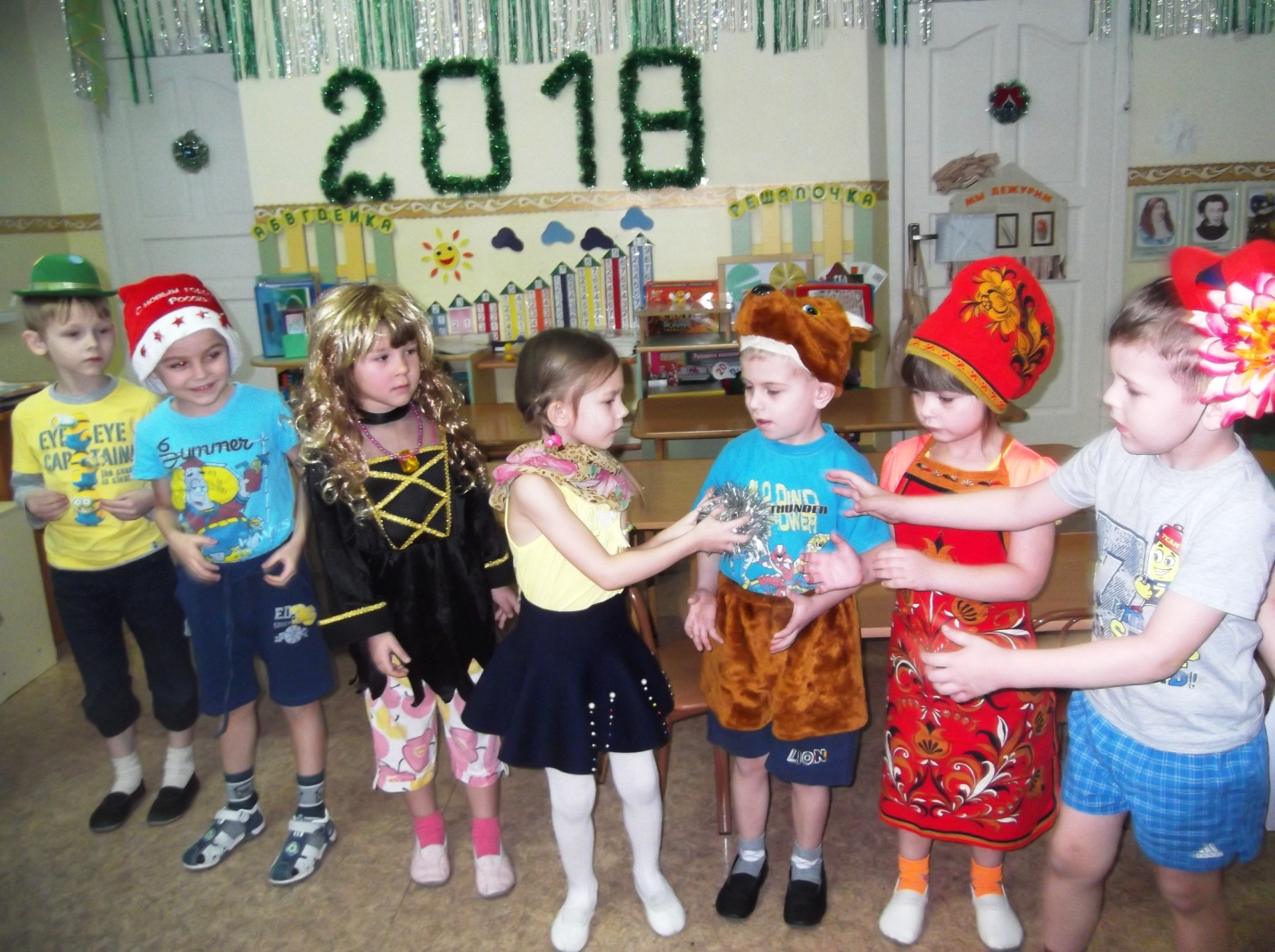 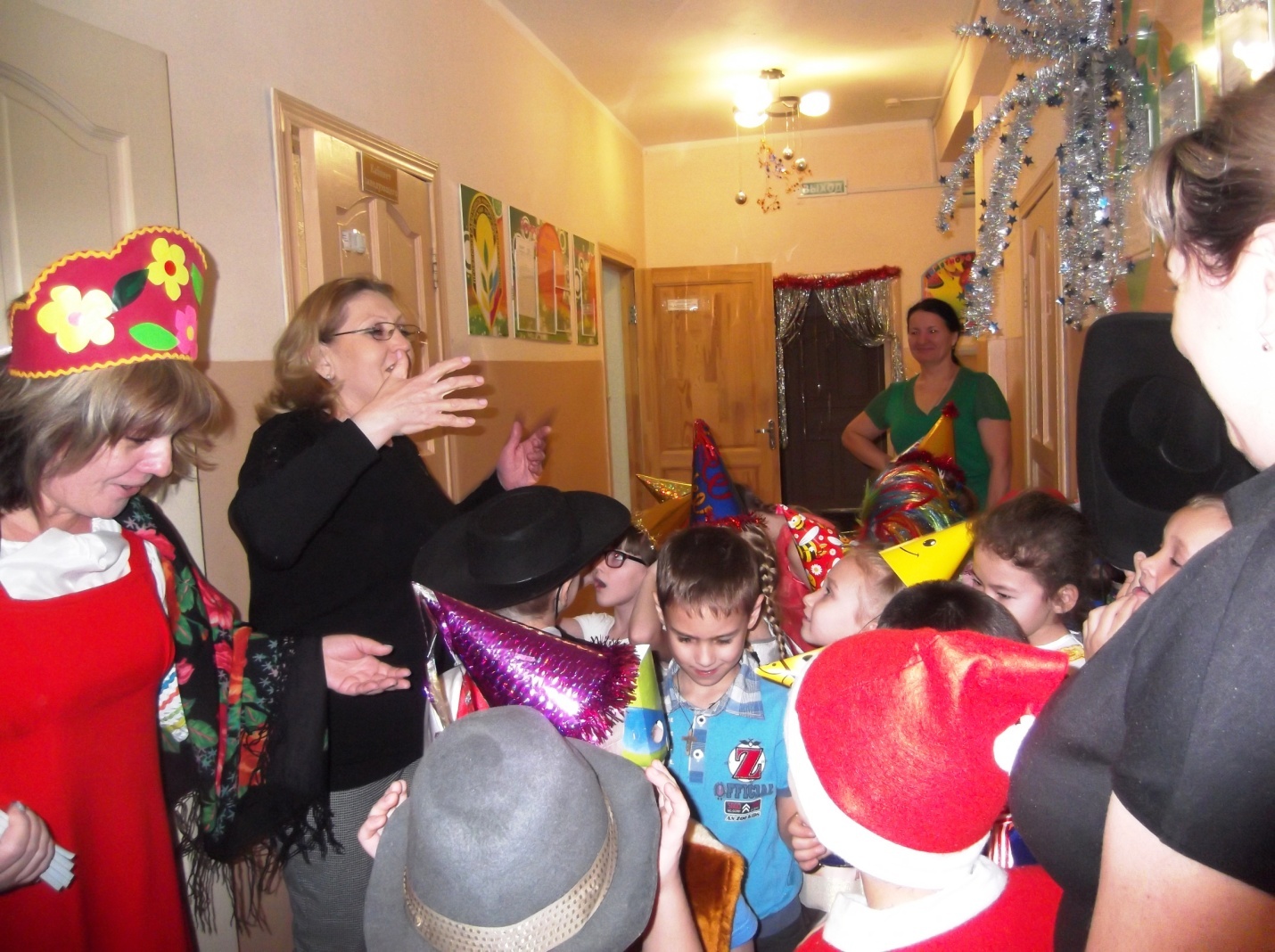 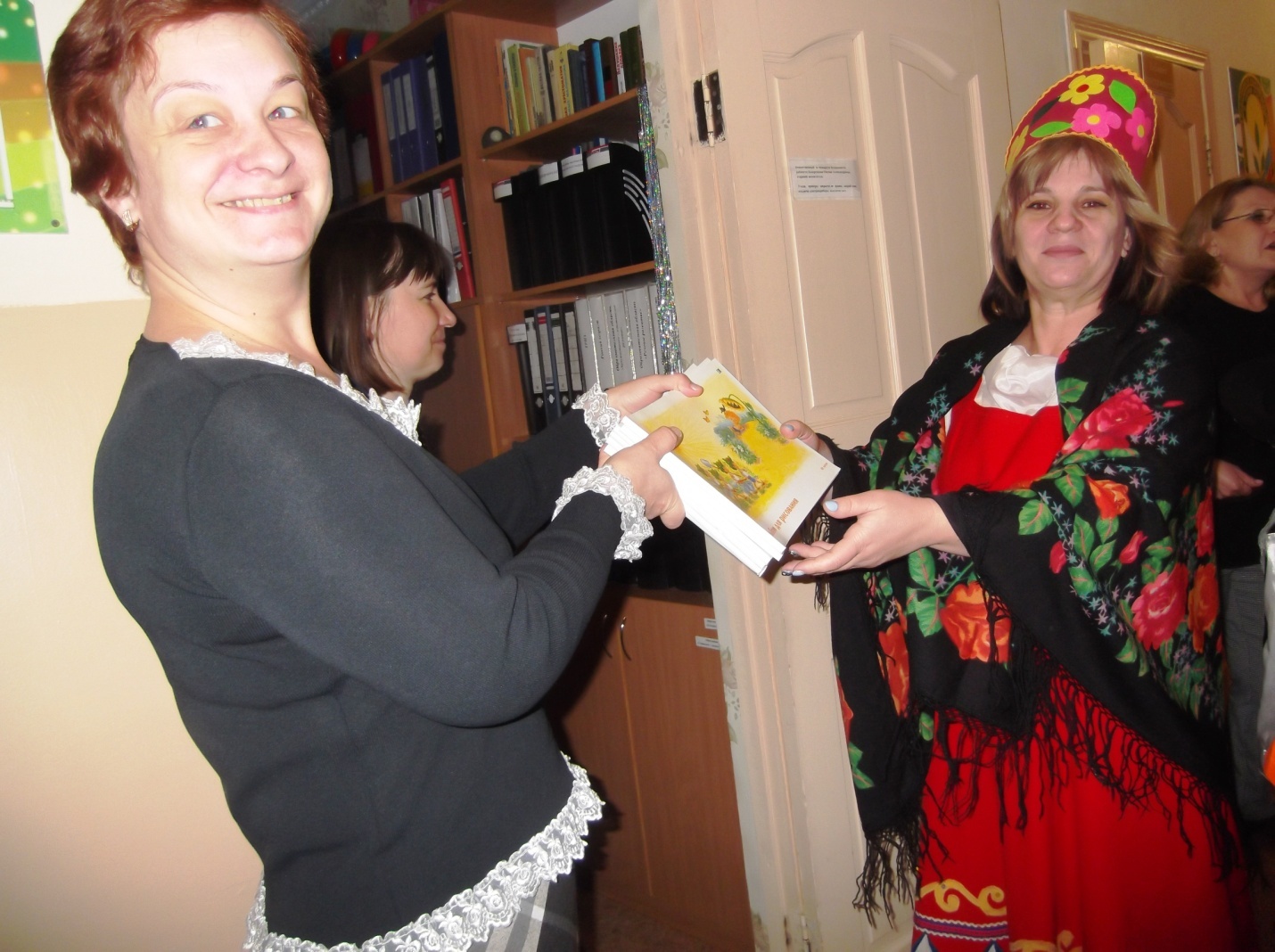 